DECLARAÇÃO DE CONCORDÂNCIA 

Declaramos que concordamos com a submissão e eventual publicação na Revista Verde de Agroecologia e Desenvolvimento Sustentavel (RVADS), do artigo intitulado: A educação ambiental como instrumento de sensibilização para reutilização de resíduos sólidos, dos autores abaixo relacionados, tendo como Autor Correspondente a Srª. Elicarla Barbosa Moitinho, que ficará responsável por sua tramitação e correção.	
Declaramos, ainda, que o referido artigo se insere na área de conhecimento: ciências ambientais, tratando-se de um trabalho original, em que seu conteúdo não foi ou não está sendo considerado para publicação em outra Revista, quer seja no formato impresso e/ou eletrônico.
Pombal, 18 de janeiro de 2018

ORDEM DOS AUTORES NO ARTIGO 
NOME COMPLETO DOS AUTORESElicarla Barbosa Moitinho Gabriella Moreira CamposIgor Bruno MachadoDayane Mayara FigueredoIcaro Matheus França MendesRicélia Maria Marinho Sales
ASSINATURA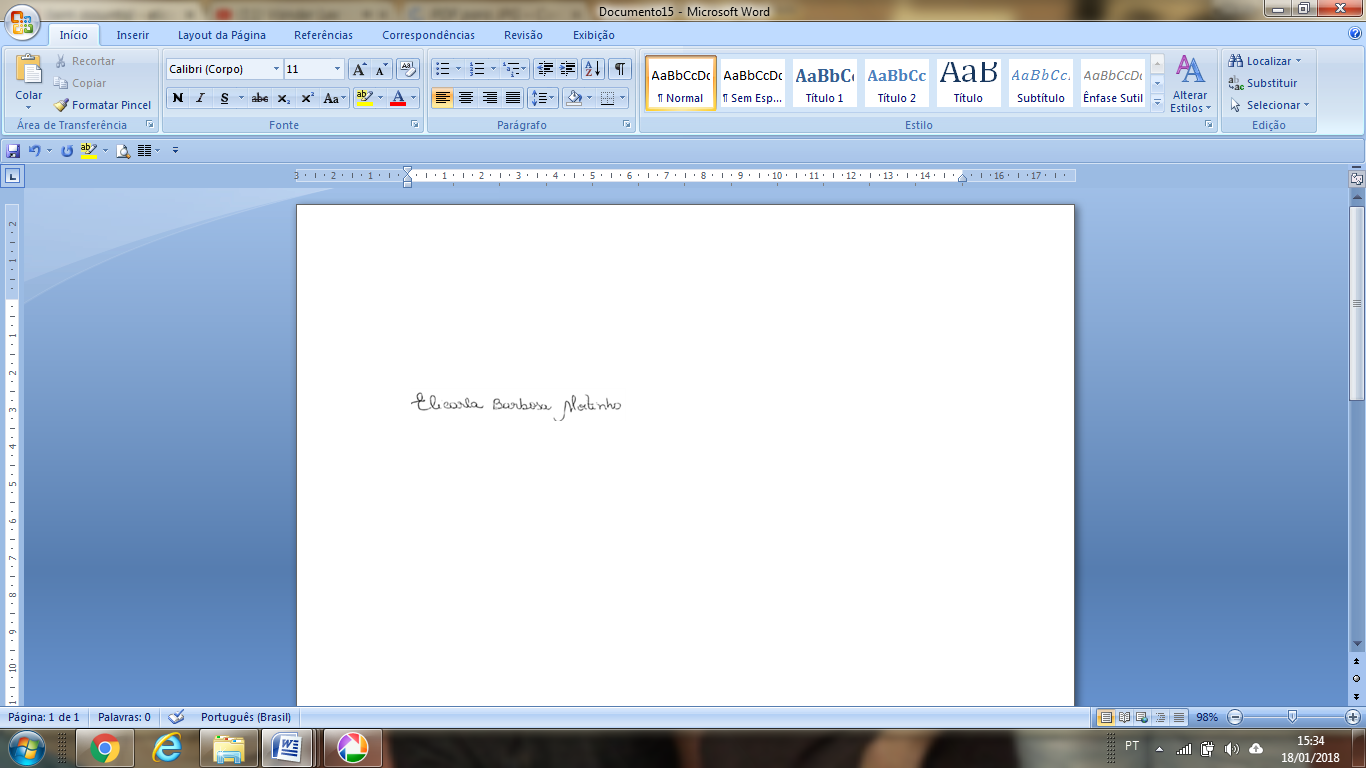 
1 
2 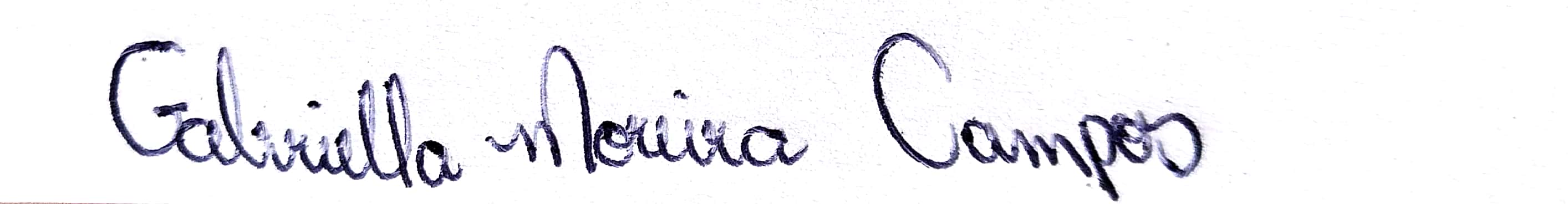 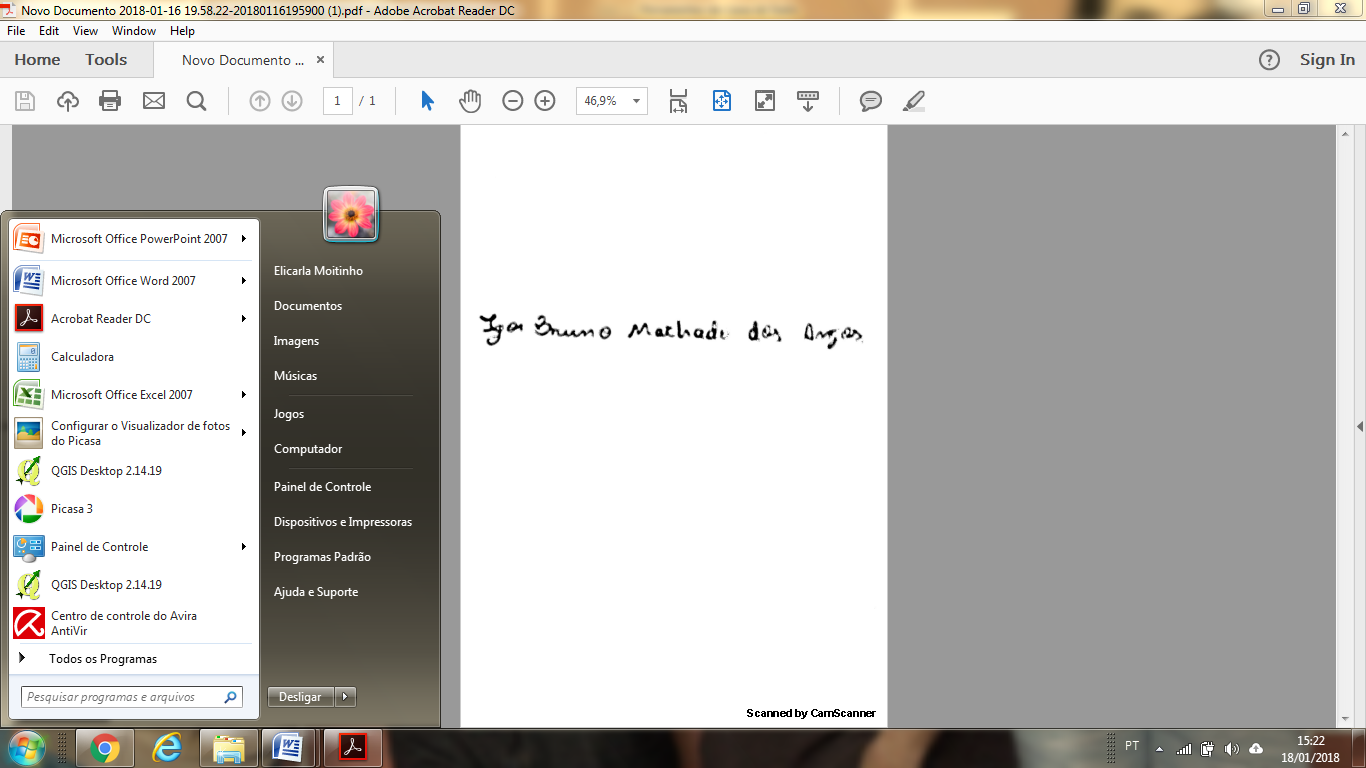  
3 
 
4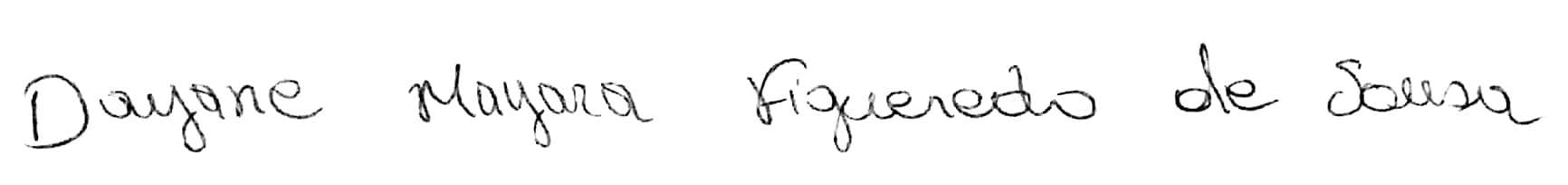 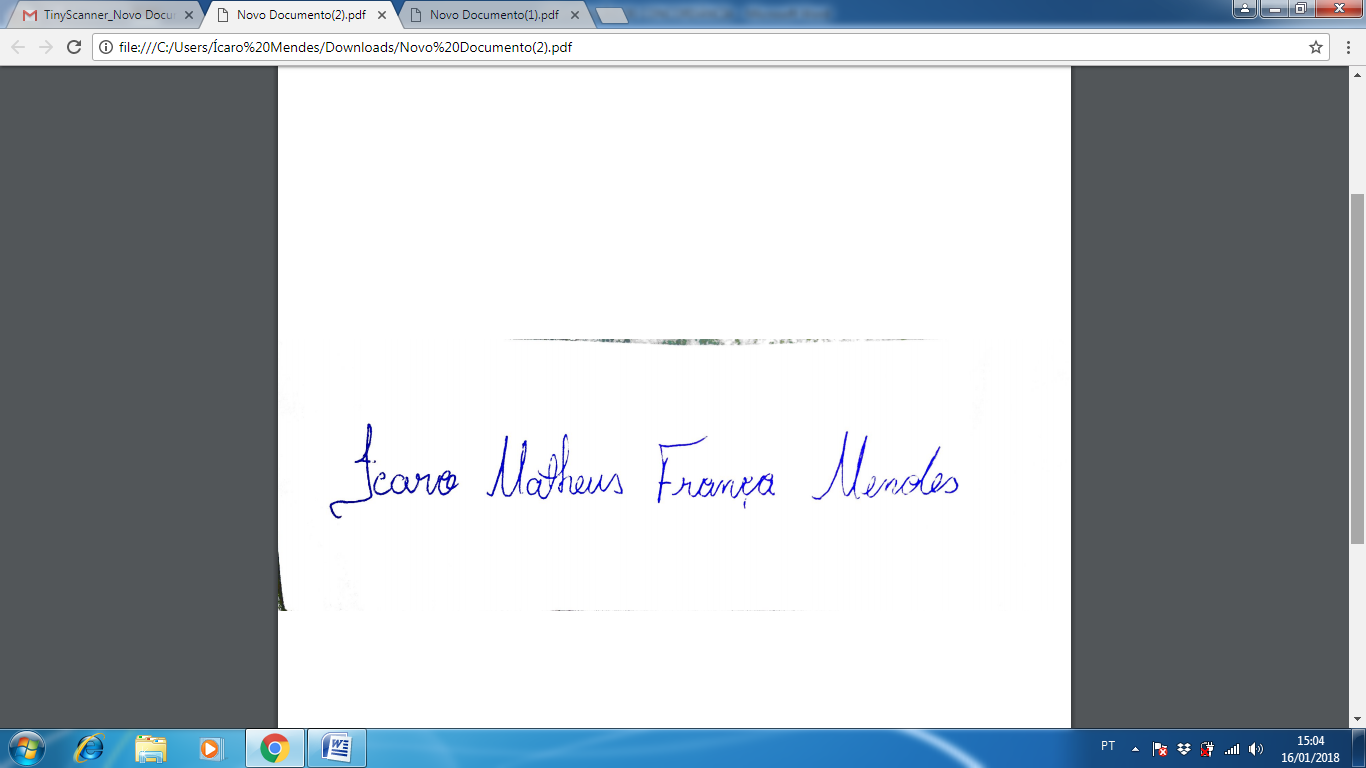 5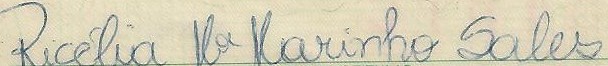 6